INDICAÇÃO Nº 7536/2017Indica ao Poder Executivo Municipal a limpeza de lixo e entulho e fixação de placa de proibido jogar lixo, na Rua Ruth Garrido Roque, ao lado da entrada do Residencial Manacá, no Condomínio Bosque das Árvores.Excelentíssimo Senhor Prefeito Municipal, Nos termos do Art. 108 do Regimento Interno desta Casa de Leis, dirijo-me a Vossa Excelência para indicar que, por intermédio do Setor competente, promova a limpeza de lixo e entulho e fixação de placa de proibido jogar lixo, na Rua Ruth Garrido Roque, ao lado da entrada do Residencial Manacá, no Condomínio Bosque das Árvores.Justificativa:Este vereador foi procurado por munícipes, informando que o local está com acúmulo de lixo e entulho, podendo provocar a proliferação de animais peçonhentos, além de causar poluição visual. Conforme informações de munícipes, os lixos são descartados no período noturno.Plenário “Dr. Tancredo Neves”, em 22 de setembro de 2.017.Carlos Fontes-vereador-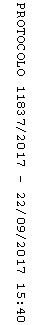 